{ВКЛАДКА: «СРЕДСТВА ИНДИВИДУАЛЬНОЙ ЗАЩИТЫ»}Средства индивидуальной защиты (СИЗ) — средства, используемые работником для предотвращения или уменьшения воздействия вредных и опасных производственных факторов, а также для защиты от загрязнения. Применяются в тех случаях, когда безопасность работ не может быть обеспечена конструкцией оборудования, организацией производственных процессов, архитектурно-планировочными решениями и средствами коллективной защиты, а также при эвакуации персонала в случае чрезвычайных ситуаций.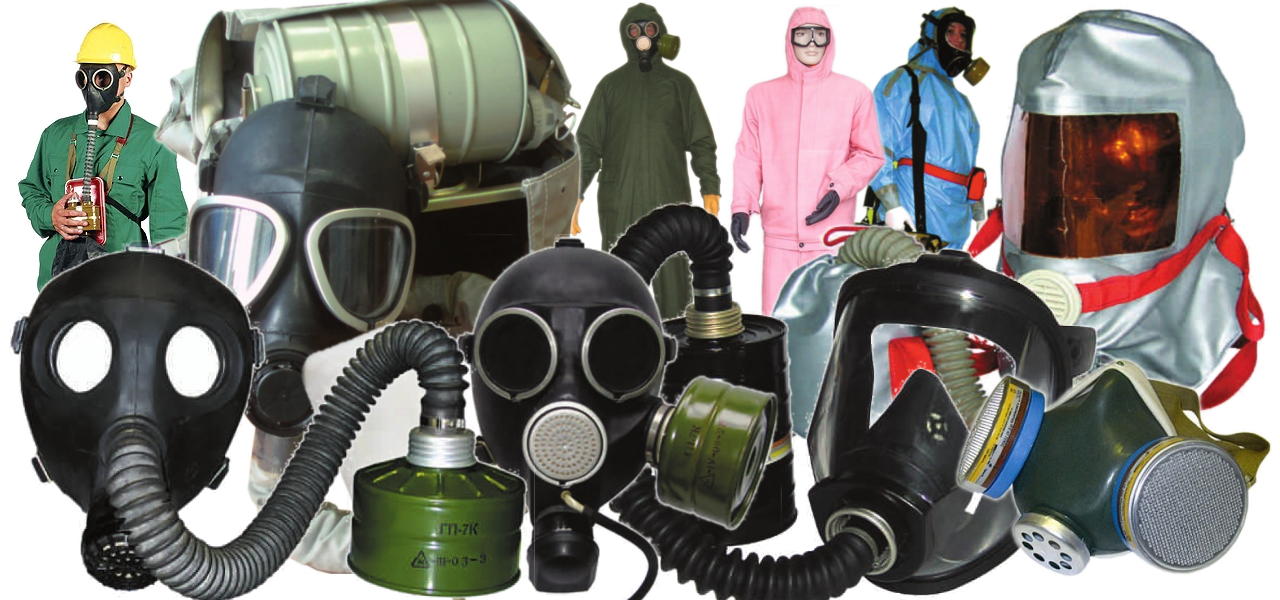 У нас вы можете приобрести:•	Противогазы [АКТИВНАЯ ГИПЕРСЫЛКА]•	Респираторы [АКТИВНАЯ ГИПЕРСЫЛКА]•	Самоспасатели [АКТИВНАЯ ГИПЕРСЫЛКА]•	Диэлектрическую продукцию [АКТИВНАЯ ГИПЕРСЫЛКА]СКАЧАТЬ ОБЩИЙ ПРАЙСНаши менеджеры готовы проконсультировать и ответить на любые интересующие Вас вопросы.тел.: +7 (343) 380-24-11, +7 (343) 380-24-13.e-mail: kommerc@vdpo-ek.ru{ВКЛАДКА: «Противогазы»}Противогаз — средство защиты органов дыхания, зрения и кожи лица.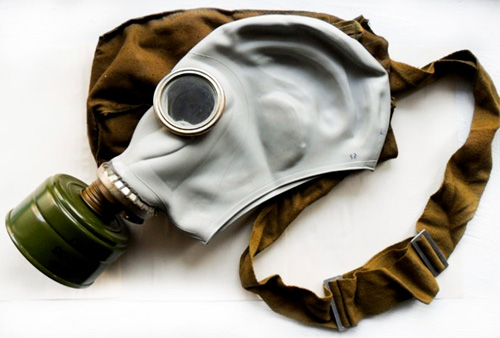 Противогазы различаются:Фильтрующие — от конкретных типов отравляющих веществ, человек дышит атмосферным воздухом, отфильтрованным в противогазной (фильтрующей) коробке, возможна замена отработанной коробки.Изолирующие — человек обеспечивается пригодным для дыхания воздухом или газовой смесью из источника, не зависящего от окружающей атмосферы. СКАЧАТЬ ОБЩИЙ ПРАЙСНаши менеджеры готовы проконсультировать и ответить на любые интересующие Вас вопросы.тел.: +7 (343) 380-24-11, +7 (343) 380-24-13.e-mail: kommerc@vdpo-ek.ru{ВКЛАДКА: «Респираторы»}Респиратор  — средство индивидуальной защиты органов дыхания (СИЗОД) от попадания аэрозолей (пыль, дым, туман) и/или вредных газов (в том числе угарного). Это самое последнее и одновременно самое ненадёжное средство защиты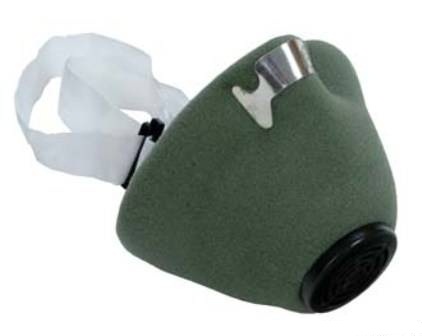 Является Оосновным способом предотвращения тех профессиональных заболеваний, которые возникают из-за вдыхания воздуха, загрязненного пылью, туманом, дымом, смогом, вредными газами и аэрозолями.СКАЧАТЬ ОБЩИЙ ПРАЙСНаши менеджеры готовы проконсультировать и ответить на любые интересующие Вас вопросы.тел.: +7 (343) 380-24-11, +7 (343) 380-24-13.e-mail: kommerc@vdpo-ek.ru{ВКЛАДКА: «Самоспасатели»}Самоспасатель — средство индивидуальной защиты органов дыхания и зрения человека от токсичных продуктов горения в течение заявленного времени защитного действия. 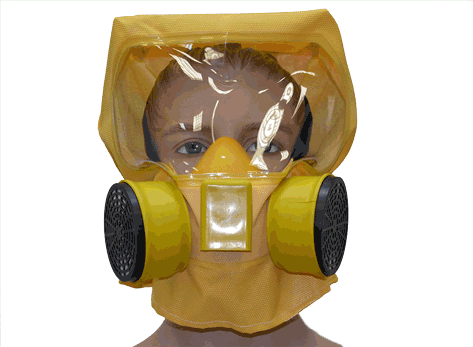 Применяются при эвакуации из производственных, административных и жилых зданий, помещений во время пожара, аварий на химических и иных предприятиях, нарушении подачи воздуха в шахты и др.СКАЧАТЬ ОБЩИЙ ПРАЙСНаши менеджеры готовы проконсультировать и ответить на любые интересующие Вас вопросы.тел.: +7 (343) 380-24-11, +7 (343) 380-24-13.e-mail: kommerc@vdpo-ek.ru{ВКЛАДКА: «Диэлектрическая продукция»}Диэлектрическая продукция - это изделия предназначеные для выполнения работ, связанных с высоким риском получения удара электрического тока.Среди диэлектрической продукции можно выделить: 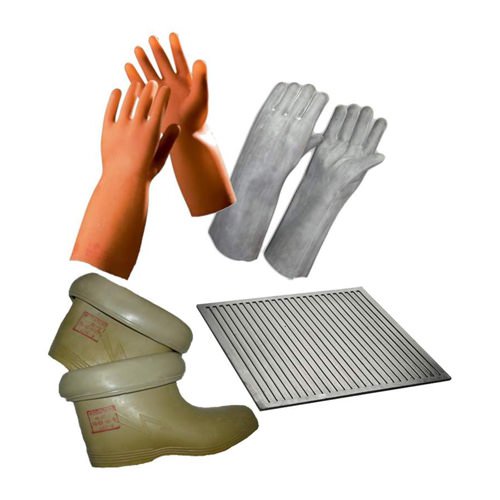 боты, коврики перчатки. Эти приспособления способны выполнять свою основную задачу с высокой эффективностью.Также у нас вы можете приобрести инструменты для электромонтажа [ГИПЕРСЫЛКА НА ВКЛАДКУ «ИНСТРУМЕНТЫ ДЛЯ ЭЛЕКТРОМОНТАЖА»].СКАЧАТЬ ОБЩИЙ ПРАЙСНаши менеджеры готовы проконсультировать и ответить на любые интересующие Вас вопросы.тел.: +7 (343) 380-24-11, +7 (343) 380-24-13.e-mail: kommerc@vdpo-ek.ru